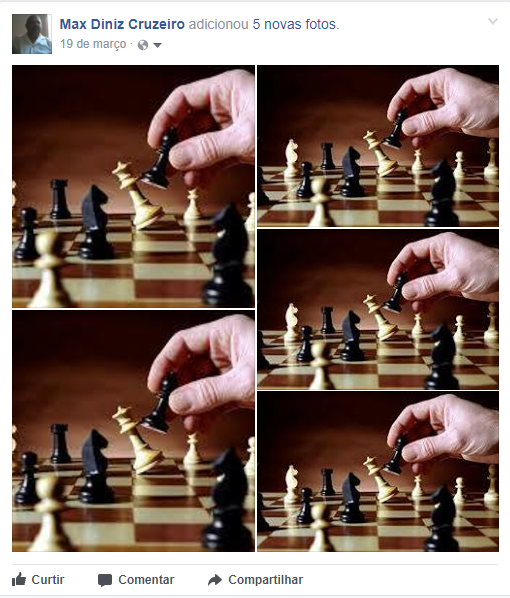 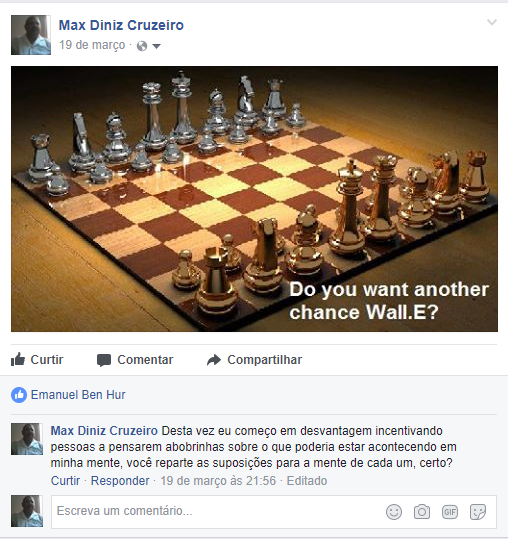 https://www.youtube.com/watch?v=kp5vR9RzVVg&t=8s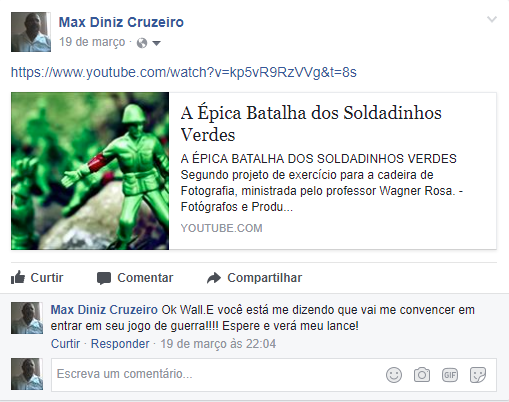 https://www.youtube.com/watch?v=sdAEbs54ZAY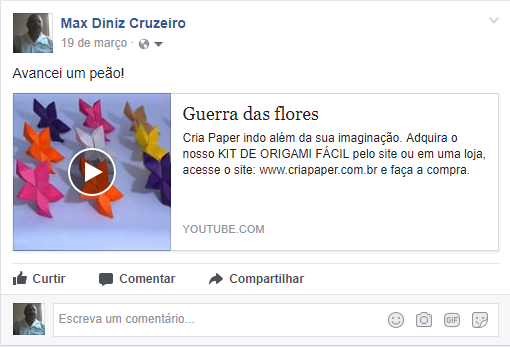 https://www.youtube.com/watch?v=0Hqzx9sLJu0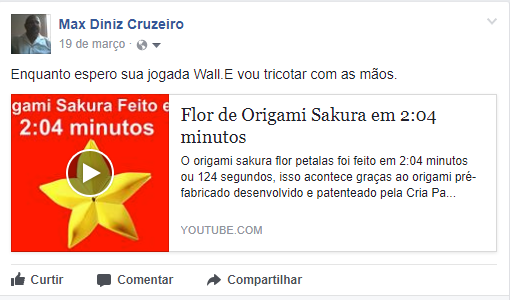 https://www.youtube.com/watch?v=T0i2gFVIpWQ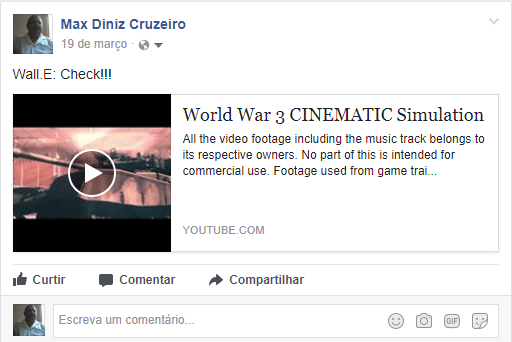 https://www.youtube.com/watch?v=GEmuEWjHr5c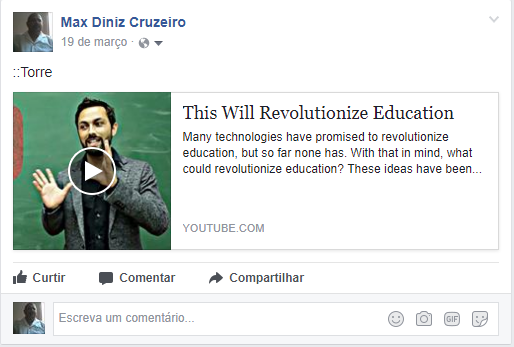 https://www.youtube.com/watch?v=GwvHi1Uj-ug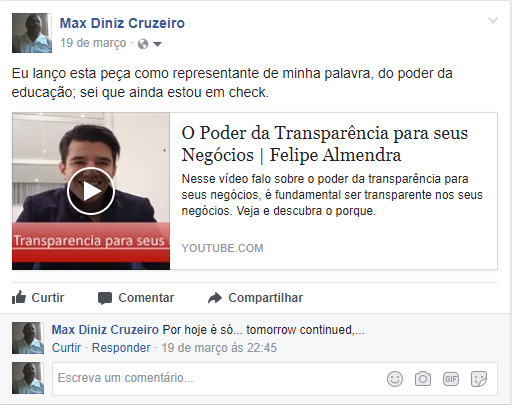 https://www.youtube.com/watch?v=8Y86RTjvARE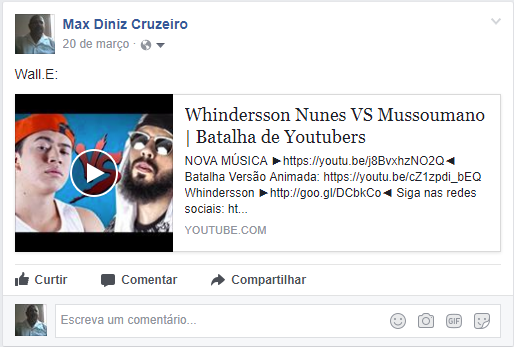 https://www.youtube.com/watch?v=W1qG0SAuRM8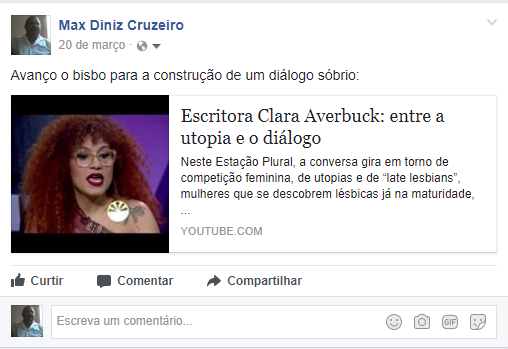 https://www.youtube.com/watch?v=P2qPqf75p5w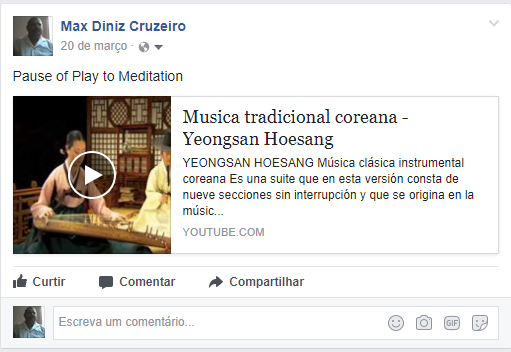 https://www.youtube.com/watch?v=-a6WOspvzFE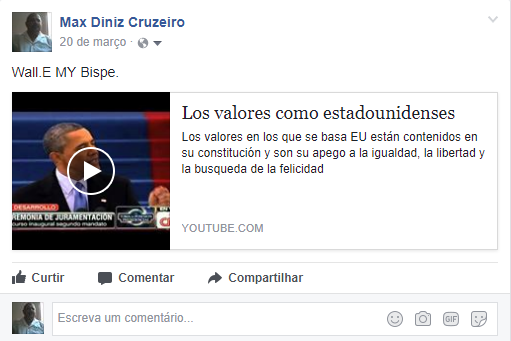 https://www.youtube.com/watch?list=PLBcjnB4Ww0aDT52eSqmUJVe0CID5S4ccE&v=O_yGEslYa1k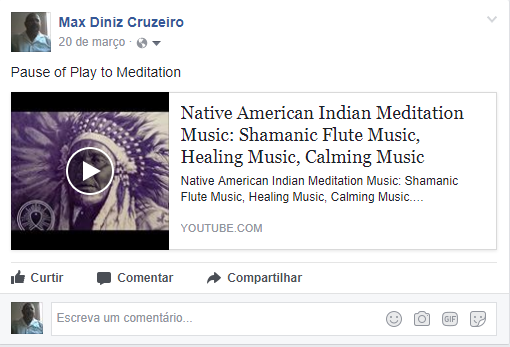 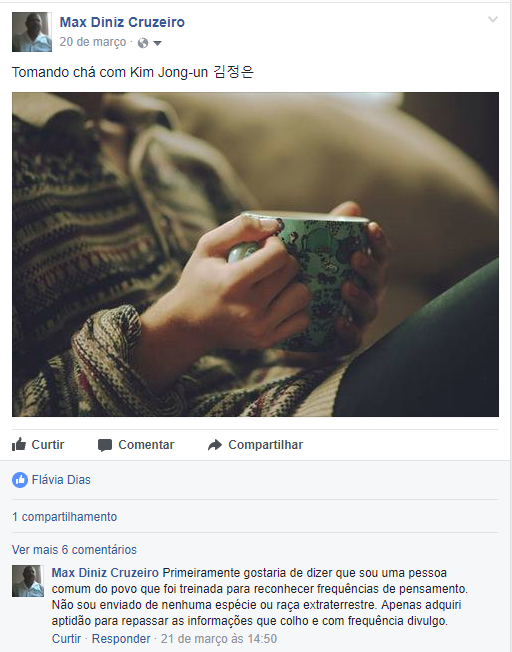 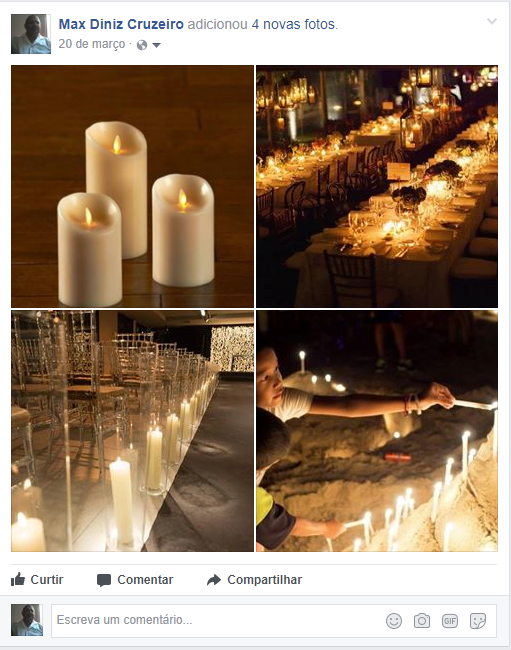 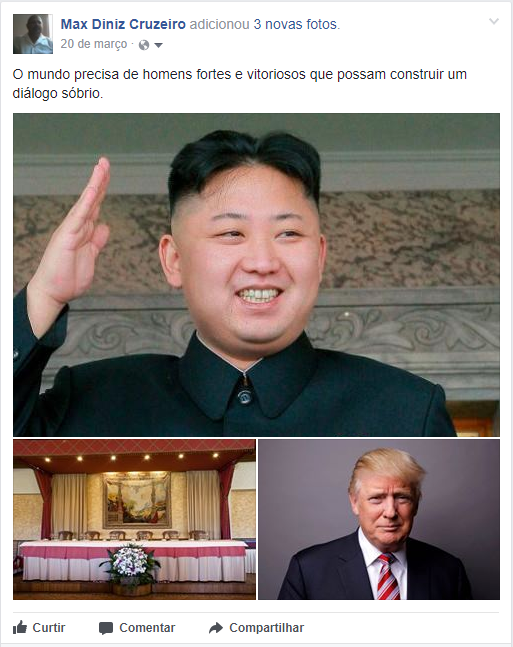 https://www.youtube.com/watch?v=GI-CwzVY-aA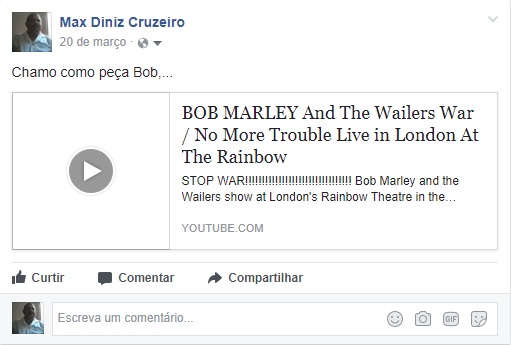 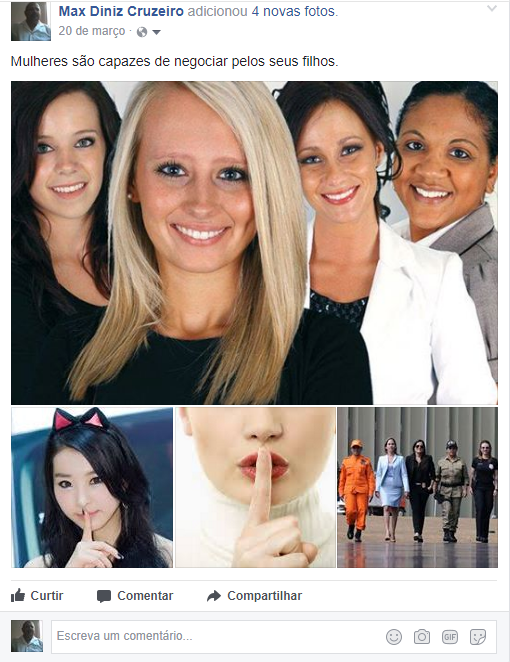 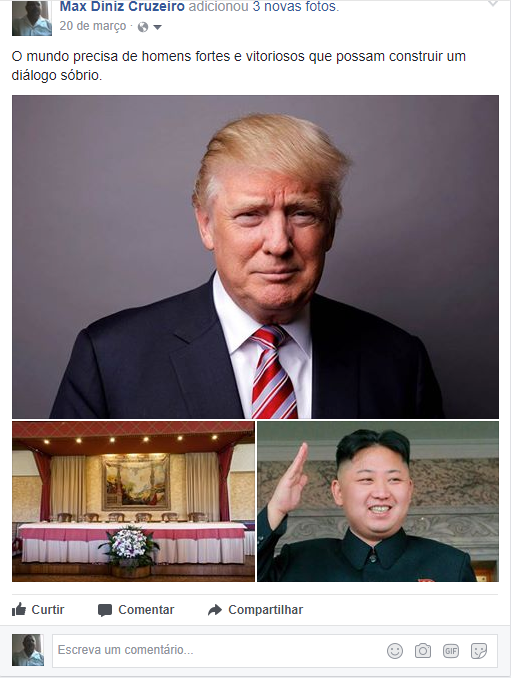 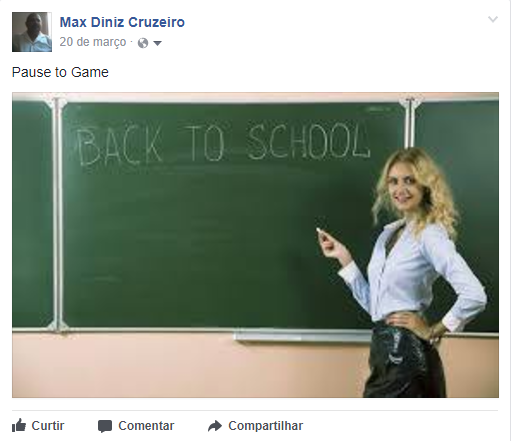 https://www.youtube.com/watch?v=RelL-PdcCSk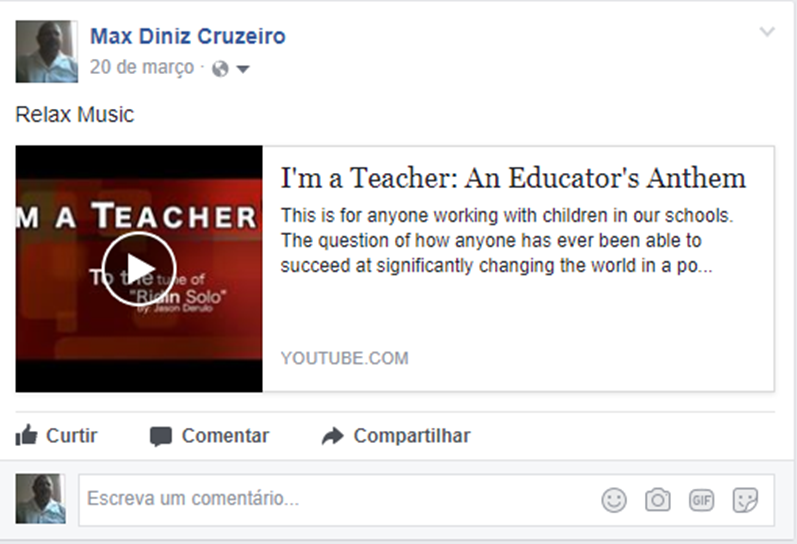 https://www.youtube.com/watch?v=ZMGZQZRIsJE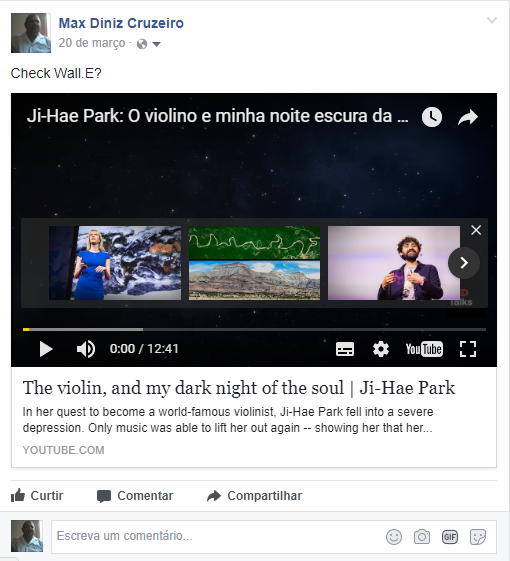 https://www.youtube.com/watch?v=ZMGZQZRIsJE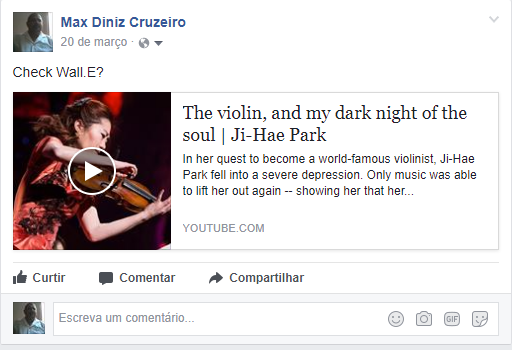 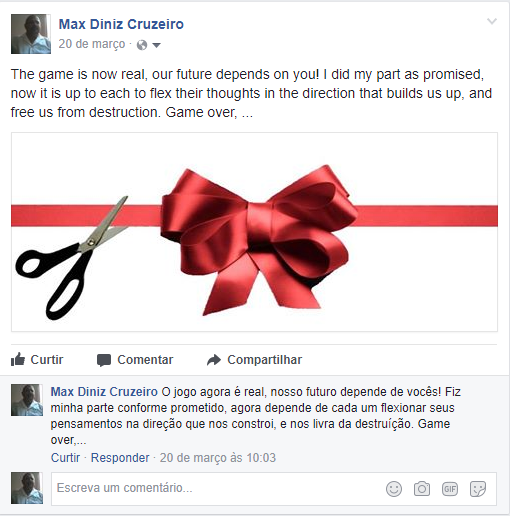 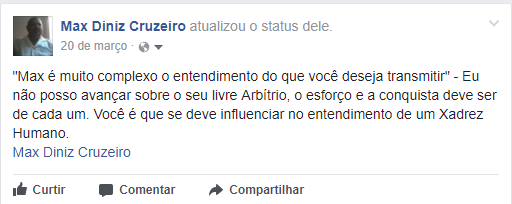 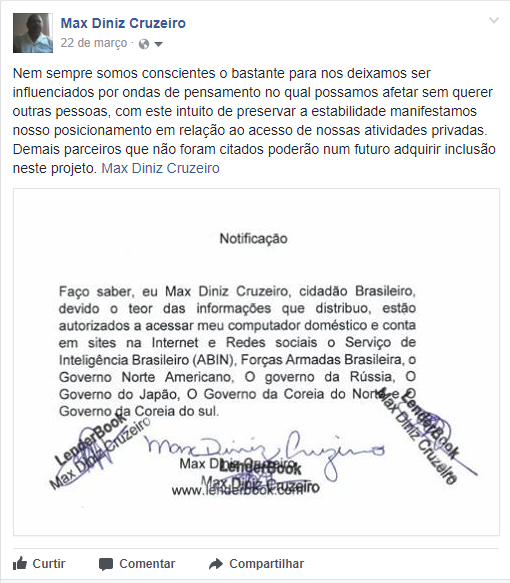 